VERDIEPINGSOPDRACHT 2017 - 2018 OLOD SAMENLEVING EN CULTUUR
THEMA KANSARMOEDE

1.	Opvolgen van de actualiteit 5 artikels bespreken, minstens 3 verschillende bronnen. Je voorziet alle artikels van eigen commentaar. In de conclusie/reflectie formuleer je mening, nieuwe inzichten en link je aan inhouden en kaders uit de cursus. 
2.	Leesopdracht en verwerkingJe kiest één van volgende werken en maakt hiervan een persoonlijke synthese en reflectie. Tijdens het reflecteren denk je na over de drie niveaus: persoonlijk, sociaal, maatschappelijk. Je kan ook linken aan inzichten/kaders uit de cursus.

	EERDER THEORETISCHE WERKEN (VAAK WEL MET GETUIGENISSEN EN ERVARINGEN)-	Ferre LAEVERS, Trees VANHOUTTE,Claudine DERYCKE, Omgaan met kansarmoede in de basisschool. 
		Pijnpunten, beleving, aanpak. CEGO, Leuven 2003.  ISBN 90 74798 96 9                     		AANBEVOLENAlbert JANSSENS en Daniël TRIMBOS, Een eerlijke kans. Basisonderwijs voor  kinderen in kansarmoede.
Lannoo campus. Leuven, 2014																 	     	AANBEVOLEN-	Bruno VANOBBERGEN, Spelen in zwarte sneeuw. Frafiel manifest tegen kinderarmoede. Lannoo Campus, Leuven, 2016. 																							AANBEVOLEN-	Bart DEMYTTENAERE, In vrije val. Armoede in België. Manteau / Standaard Uitg., Antwerpen, 2003. 	
		ISBN 90 223 1796 x (over de trektocht door de marge van de samenleving met diepteportretten van Vlamingen in kansarmoede, generatie-armoede en nieuwe armoede, de gekwetste binnenkant van de mensen, uitsluitingsmechanismen, 
	het bieden van een vangnet aan mensen in vrije val)											AANBEVOLENLieven DE PRIL, Brood en rozen voor iedereen. Halewijn, 2016. 								AANBEVOLENBrigitte HEMMERIJCKX en Jan DE METS, Door de bril van ouders. Een denk-en doeboek voor 
	gemotiveerde scholen en leerkrachten. Provincie Oost-Vlaanderen. D/2004/5139/23-	
EERDER VERHALENDE WERKEN, ROMANS
-	Guy DIDELEZ & Lieven DE PRIL, Ik ben iemand/niemand. Uitg. Manteau/Standaard, Antwerpen. 2009		(het unieke en waargebeurde verhaal van Emilie en haar gezin, een vertelling over haar leven, een leven 
		in armoede in onze welvaartmaatschappij) 												   AANBEVOLEN-	Lieve DE CLEEN, Butagas, blauwe vuilzakken en ‘Du’ van Peter Mafay, 2015, Epo.(De geschiedenis van een gezin op de pechstrook van het leven. Een relaas van uw kinderen geplaatst zien worden, zonder elektriciteit en water zitten, en zeveraars die uitgerekend dan komen zagen dat uw vuilniszakken niet de juiste kleur hebben.)												AANBEVOLEN	-	Kristien DIELTIENS, Bloemen op de muur. Clavis, Amsterdam, 2003. ISBN 90448 0066 3
	-	T’Hope vzw, Waar is iedereen? Verhalen over armoede. Roeselare, 2003.
	-	Dirk VAN DER GOTEN, Het boek Bob. Verhalen uit Kamiano. Lannoo, 2004.  ISBN 90 209 5877 1	-	Tessa VERMEIREN, Yamila IDRISSI, Kif-kif. Aan de ander kent men zichzelf. Roularta Books, Roeselare, 
		2005.  ISBN 90 5466 949 7 
		(twee boeiende levensverhalen waarin twee vrouwen vertellen hoe ze worstelden met hun afkomst en 
		hoe ze hun droom om vooruit te komen en vrij hun leven in te vullen waarmaakten doorheen pijn en 
		twijfels)
	-	Detty VERREYDT, Later wil ik stuntman worden. Leuven, Davidsfonds, 1989 / Leuven, Infodok, 1996.		(jeugdboek dat de avonturen beschrijft van een jongen uit een kwetsbaar milieu)
	FOTOBOEKEN
	-	Beweging voor Gezinnen met Laag Inkomen en Kinderen vzw, Courage. Armoede is een schending van 
		mensenrechten. Gent, 1998-	Beweging voor Gezinnen met Laag Inkomen en Kinderen vzw, Courage – In kleur. Armoede is een 
		schending van mensenrechten. Gent, 2009.
3.	Belevingsactiviteiten 
Je maakt minstens twee activiteiten mee uit onderstaande lijst, waarvan maximaal één film.
Je mag als student ook een eigen initiatief voorstellen, maar stel dit eerst even voor aan de lesgever.

FILMS      -    "I, Daniel Blake" (Winnaar Gouden Palm 2016 & openingsfilm Film Fest Gent). "Deze film is een noodkreet,           maar ook een hartverscheurend menselijk drama over moed, zelfrespect en samenhorigheid. Een bijzonder             relevante, warme en genereuze film in deze neoliberale tijden van overheidsbezuiniging." AANBEVOLEN1 op 10 : onder de armoedgrens - reeks van 5 DVD uit 2013, reportages rond mensen in armoede
Beschikbaar in mediatheek Sociaal werk                                      		 		                             AANBEVOLENDe helaasheid der dingen Regie: Felix Van Groeningen, 2008.Beyond the blackboard Regie Jeff Bleckner, 2011.Drifting Clouds  Regie Aki Kaurismäki. Finland, 1996. 96 min.A way of Life	Regie Amma Asante, Groot-Brittannië, 2004. 
	’In the real world there are no happy endings.’ Dat is het motto van het Britse A Way of Life en het 	zegt 
	meteen ook veel over de teneur van deze bikkelharde tienertragedie in de beste traditie van Stephen 
	Frears en Ken Loach. A way of Life is een raak en ruw portret van een alleenstaande tienermoeder 
	(Stephanie James) en haar drie vrienden. Ze leven aan de rand van de maatschappij in een verpauperde 
	en door werkloosheid geteisterde havenstad in Zuid-Wales. Met deze debuutfilm werd Amma Asante 
	zowel door The Times als door de Londense filmcritici uitgeroepen tot een van de meest talentvolle 
	nieuwkomers. Dat enthousiasme is begrijpelijk: in dit provocerende en bijzonder authentieke verslag 
	over tienerracisme valt Asante nooit terug op simplistische zwart-wit-tegenstellingen. Nuance is het 
	toverwoord van dit intense drama. 	Hoge ladders: verhalen over armoede. 
	Filmmontage van zeven verhalen van mensen die armoede aan den lijve ondervinden. Zij vertellen over  de problemen die ze tegenkomen in de hulpverlening, het onderwijs, in relatie met anderen, enz. 	
	Project Gelijke Kansen in het Onderwijs, Antwerpen, 2003.	-	Ladybird, ladybird. Regie Ken Loach. United Kingdom, 1994, 97 min.
	Indrukwekkend sociaal drama in ruwe stijl gefilmd die de rauwe en schrijnende realiteit kracht bijzet. 
	Film over uitsluiting door de ‘diensten’ in de samenleving.- 	L’enfant   Regie Jean-Pierre en Luc DARDENNE, België/Frankrijk, 2005. 100 min.Documentaire van BBC One over wat kinderen denken en voelen over opgroeien in armoede
Engelstalige documentaire http://www.bbc.co.uk/programmes/b011vnlsMANIFESTATIES
	Werelddag van Verzet tegen Extreme Armoede  17 oktober    									                           AANBEVOLEN
Programma per stad: Onder 17 oktober vind je voor verschillende regio's de geplande activiteiten rond de Werelddag van verzet tegen extreme armoede: klik op eigen stad of gemeente in je regio en je vindt de initiatieven 
(optocht, inleefweek, hulp bij voedselpakketten, lezing, film ...) 	http://www.armoedebestrijding.be of  http://www.armoedebestrijding.be/17_oktober.htm http://www.netwerktegenarmoede.be of http://netwerktegenarmoede.be/17oktober 	In Gent: Gent tegen armoede http://www.ocmwgent.be/armoedebestrijding.html Werelddag van Verzet tegen ArmoedeIn Gent slaan verschillende organisaties de handen ineen om elk jaar op 17 oktober een brede verzetsdag te organiseren. Traditioneel wordt er hulde gebracht aan de slachtoffers van armoede, uitsluiting en geweld aan de Steen van de Mensenrechten op het Sint Pietersplein. Gentse Dag tegen Armoede 17 oktober 2017Dit jaar brengen we armoede onder de aandacht met het thema "Armoede kruipt onder de huid. Sluit armoede uit!".- Programma - diverse locaties16 uur - 18 uur: Pop-up tattooshops duiken op aan verschillende locaties in Gent (Zuid, Kalandeberg, Sint-Pietersstation en Korenmarkt). Haal hier je gratis tattoo!- Programma - Sint-PieterspleinAanvang: 19 uur: Herdenking Sint-Pietersplein: toon je verontwaardiging en kom naar de gedenksteen op het Sint-Pietersplein. Verwacht je aan een tattooshop, verhalen, muziek en de herdenking van de slachtoffers van armoede. Afsluiten doen we met een gratis kom soep met brood.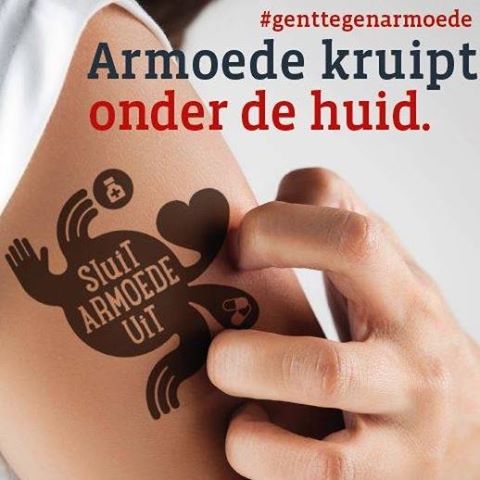 THEATER 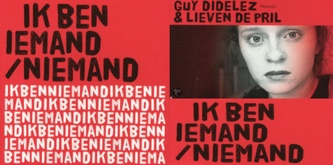 Voorstellen zijn welkom. Ik ben iemand / niemandDe theatervoorstelling ‘ik ben iemand niemand’, heeft zeer goede recensies. De schrijvers zijn Guy Didelez en Lieven de Pril (hulpverlener). Het is gebaseerd op een waargebeurd verhaal van Emilie (schuilnaam). Zij komt na een moeilijke jeugd terecht in de armoede van het gezin van haar vriend, een gewelddadige drugsverslaafde. Het is een realistisch relaas over generatiearmoede achter anonieme gevels. Inschrijven via Archeduc, Kattestraat 25 te Opwijk. Ofwel telefonisch via 02 454 54 01 of via info@archeduc.be of neem een kijkje op de website van Archeduc. Datum: donderdag 23 november 2017, van 19u30 tot 21u 3 euro per persoon. Theaterhuis PACO Producties. Locatie: Bakhuis Hof ten Hemelrijk, Kloosterstraat 7, 1745 OpwijkNachtasiel en/of Gesprekscafé over armoedeDé klassieker van Maxim Gorki als aanklacht tegen armoede vandaagOp verschillende locaties: reserveren via http://www.antigone.be/nl/nachtasiel Tijdens de voorstellingen op 17 en 18 november in Theater Antigone Kortrijk vervangen zij hun reguliere inleiding door een Gesprekscafé over armoede. Dat begint om 18.30u en is gratis, maar ze vragen je wel om in te schrijven, zodat ze een idee hebben van de opkomst. Meer info over gesprekscafé: http://www.antigone.be/nl/gesprekscafe-over-armoede TENTOONSTELLINGEN, VOORDRACHTEN, WORKSHOPS, ACTIESVolg de planning in eigen omgeving i.v.m. 17 oktober op http://www.netwerktegenarmoede.be   
nl. veel gemeenten of parochies of organisaties plannen rond die periode een aanbod met vb. film, debat, getuigenissen .... Voorstellen zijn welkom. Welzijnszorg: ‘samen tegen armoede’ Samen werken we eraan  http://www.samentegenarmoede.beRegionale startavond Welzijnszorg rond de campagne ‘Samen tegen armoede’ Maak kennis met de nieuwe campagne van Samen Tegen Armoede tijdens het startmoment op woensdag 11 oktober 2017 vanaf 14u in Sint-Baafshuis, Biezekapelstraat 2, Gent.Meer weten: https://www.samentegenarmoede.be/agenda/startmoment-oost-vlaanderen-onderwijs-en-inspiratie 																							AANBEVOLEN!
		 MEEMAKEN VAN, DEELNEMEN AAN OF HELPEN BIJ ACTIVITEIT(EN) IN EEN ORGANISATIE 
(die werkt rond armoedebestrijding en/of waar armen het woord nemen)
Voorwaarde is dat je de organisatie vooraf contacteert en vraagt of de mogelijkheid bestaat een activiteit mee te maken en/of daarbij te helpen en daarover afspreekt. 
(Bijv. ontmoetingsmomenten, maaltijdenbedeling, verkoop van kledij, voorbereiden van markt, aanbieden en/of 
ondersteuning bij feestelijke activiteit zoals Sinterklaas- of Kerstfeest…)Je kan ook een organisatie uit je eigen buurt kiezen.
	
Hier volgt een lijst mogelijke organisaties:
	*	Beweging van Mensen met Laag Inkomen en Kinderen vzw, Huis van de Mensenrechten, 		
		Nieuwebosstraat 3, 9000 Gent, tel. 09/ 224 12 15
	*	Brugse Poort Sociale Dienst
		Sint-Jan Baptiststraat 1a, 9000 Gent, tel. 09/ 227 05 23  -  www.brugsepoort.be
	*	Dien-centrum Noord
		Sint-Salvatorstraat 30, 9000 Gent, tel. 09/ 223 42 20
	*	Geraarke
		Harelbekestraat 64, 9000 Gent, tel.09/ 221 55 67
	*	Huize Nieuwpoort
		Nieuwpoort 50, 9000 Gent, tel. 09/ 329 90 10  -  	huize.nieuwpoort@pandora.be	*	Huize Triest  - Gemeenschapshuis Tabor
		Gezondheidstraat 2, 9000 Gent, GSM 0473/ 75 67 04  -  http://www.huizetriest.be	*	CAW Inloopcentrum Den Durpel
		Mercatorstraat 91, 9100 Sint-Niklaas, tel. 03/ 776 13 93
	*	Vzw Jong
		Sleepstraat 118, 9000 Gent, tel. 09/ 268 29 50  -  info@vzwjong.be	*	Mariahuis
		Ekkergemstraat 98, 9000 Gent, tel. 09/ 223 43 95
	*	Pirlewiet
		Sint-Salvatorstraat 30, 9000 Gent, tel. 09/ 269 23 48  -  http://www.pirlewiet.be
	*	De Sloep – Onze Thuis		Zamstraat 2, 9000 Gent, tel. 09/ 225 01 45	*	De Tinten
		Nederpolder 6a, 9000 Gent, tel. 09/ 244 57 42
	*	Toontje
		Louis Van Houttestraat 62, 9050 Gentbrugge, tel. 09/ 232 00 76
	*	’t Vergiet
		Meibloemstraat 86, 9000 Gent, tel. 09/ 236 60 01  -  vergiet@vergiet.be
	*	Vierdewereldgroep Aalst Mensen voor Mensen vzw
		Eikstraat 99, 9300 Aalst, tel. 053/ 78 36 60  -  www.VierdewereldgroepAalst.be	*	’t Vindcentje
		Louis Schuermanstraat 1, 9040 Sint-Amandsberg, tel. 09/ 228 56 11  -  sivi@skynet.be
	*	De Vrolijke Kring – La Ronde Joyeuse vzw
		Kasteelstraat 30, 9600 Ronse, tel. 055/ 31 67 91  -  	http://users.skynet.be/devrolijkekring/
	*	De Zuidpoort 
		Reum Novarumplein 25  9000 Gent, tel. 09/ 245 09 05  -  http://www.armoede.be/dezuidpoort	*	Welzijnsschakel Sint-Niklaas
		Heistraat 208, 9100 Sint-Niklaas, tel. 03/ 776 13 93  -  	kriko.stniklaas@parochies.kerknet.be
	*	Wijkcentrum De Kring
		Kaaistraat 32, 9900 Eeklo, tel. 09/ 378 61 69  -  info@wijkcentrumdekring.be

	Over een aantal diensten vind je informatie op http://hier.is/kras of http://home.scarlet.be/~kv928288/	Andere interessante websites: http://www.vlaams-netwerk-armoede.be/ 
	http://www.welzijnszorg.be/ http://www.vormen.org/Rechtvaardig/Armoede.html 
	http://www.armoede-in-zicht.be/wie_we_zijn/ 
4.	Voorstellen van een organisatie die werkt binnen het thema
Stel een organisatie voor van bij jou in de buurt. Een organisatie die je kende of net niet, een organisatie die je leerde kennen door je te verdiepen in het thema. Kies bij voorkeur een organisatie die zich richt naar kinderen of hun gezin. 
5.	Selectie beeldfragment uit ‘Het Archief voor Onderwijs’Je selecteert 1 beeldfragment uit Het Archief Voor Onderwijs dat aansluit bij jouw thema. (https://onderwijs.hetarchief.be/content/het-archief-voor-onderwijs ) Hiervoor maak je een account aan door je te registreren via deze link:  https://goo.gl/forms/S6YRYZ05031R4cfm2Plaats de link naar het beeldfragment in je taak, motiveer je keuze en geef je mening erover. 6. Opdracht op de stageschool TIJDENS STAGETIJD	Bevraging stageschool: werken rond de vier thema’s: kansarmoede, mondiale verbondenheid, kunst- en cultuureducatie, culturele diversiteit. 7.  Algemene conclusiePersoonlijke synthese en reflecties. De reflectie is gericht naar de drie niveaus: persoonlijk, sociaal, maatschappelijk én gelinkt aan inzichten en kaders uit de les/cursus.

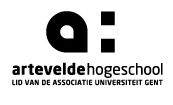 
bachelor in het onderwijs: kleuteronderwijs
bachelor in het onderwijs: kleuteronderwijsCampus Sint-AmandsbergJ. Gerardstraat 18, B-9040 GentTel. (09) 218 73 73  Fax (09) 218 73 70E-mail: info.leraar.kleuteronderwijs@arteveldehs.be